September 2021	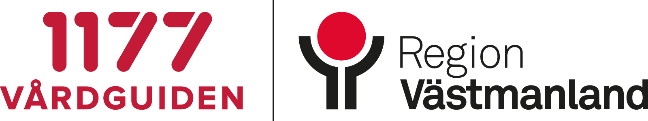 Vaccination av dos 3Folkhälsomyndigheten beslutade 2021-09-01 att erbjuda en extra dos vaccin mot covid-19 till vissa patientgrupper som bedöms ha ett kraftigt nedsatt immunförsvar. Rekommendationen gäller från 18 år.Aktuella grupper för dos 3• Genomgången organtransplantation med pågående medicinering med immunnedsättande läkemedel, oavsett tid efter transplantation.• Genomgången stamcellstransplantation med stamceller från en donator de senaste 3 åren, eller med en pågående graft versus, hostsjukdom (GvH, en transplantat- mot värden- reaktion) som kräver immunhämmande behandling.• Patienter med ett kraftigt nedsatt immunförsvar som genomgått CAR T-cells behandling (en typ av cancerbehandling).• Primär allvarlig immundefekt.• Aktuell eller nyligen genomgången immunnedsättande behandling för en cancersjukdom, med kvarvarande allvarlig påverkan på immunförsvaret.• Aktuell pågående behandling som nedsätter immunsvaret kraftigt, t.ex. vid autoimmuna sjukdomar.• Patienter som genomgår dialysbehandling och patienter med kronisk njursjukdom stadium 5.• Avancerad hiv.• Individer som utifrån patientansvarig specialistläkare bedöms ha en allvarlig påverkan på immunförsvaret och som inte omfattas ovan.Beröra patienter i Västmanland
Tillsammans med specialistkliniker har vaccinationsprojektet gjort datasökningar på diagnoskoder och munnedsättande läkemedel för att ta fram listor på de patienter som rekommenderas en extra dos vaccin. Patienterna kontaktas via digitala kallelser med förbokade tider eller med ett informationsbrev med uppmaning att boka tid genom att ringa vaccinationsbokningen. Vissa patienter kommer att vaccineras i samband med behandling på klinik.Om patienter hör av sig med önskemål om att vaccineras med en tredje dos får den behandlande läkaren avgöra ifall patienten är att hänföra till någon av ovanstående grupper. Den behandlande läkaren kontaktar i så fall någon av undertecknade och kan vid osäkerhet även kontakta för en diskussion.Mikael Sars, Vaccinsamordnare                              Anders Krifors, Överläkare Infektionsklinikenmikael.sars@regionvastmanland.se                      anders.krifors@regionvastmanland.se021-175125                                                                021-173694